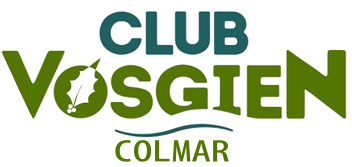 Réunion du comité du 18-11-2021Etait à l’ordre du jour :Le programme des randonnées 2022 :Le programme est finalisé et prêt à être imprimé. Il sera mis sous pli en décembre et il est riche de belles sorties.Le projet de film promotionnel : Le projet de film promotionnel, décidé pendant notre dernière réunion, est entré en phase préparatoire pour de premiers tournages en janvier. L’objectif de disponibilité restant  septembre 2022.Les 150 ans du Club Vosgien : Un groupe de travail a été formé pour définir une manifestation dans le cadre des 150 ans du club vosgien.Les Assises de la Fédération du Club Vosgien : Elles ont eu lieu le 22 octobre à Gérardmer.Un nouveau logo a été adopté :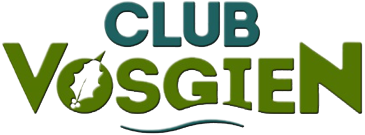 La carte de membre va évoluer, elle sera dématérialisée en 2022 ainsi vous ne recevrez plus votre vignette et votre carte vous sera envoyée par mail ou par courrier postal pour ceux qui ne disposent pas d’adresse mail. Des informations détaillées seront envoyées à tous les membres en fin d’année. Vous trouverez plus d’informations sur ce blog prochainement.Le compte rendu d’activités :Les randonnées :Le mercredi 6 octobre : dans le massif du Kemberg, 21 personnesLe mercredi 13 octobre : sur les hauts de Dieffenthal, 35  personnesLe mercredi 20 octobre : à partir du Lac Blanc, 19 personnesLe mercredi 27 octobre : dans le Markgräflerland, 39 personnesLe mercredi 3 novembre : de Aubure au Schelmenkopf, 17 personnesLe dimanche 7 novembre : dans le Tuniberg avec nos amis du Schwarzwaldverein, 15 personnesLe mercredi 10 novembre : de Metzeral au Petit Hohneck, 27 personnesLe mercredi 17 novembre : de Riquewihr vers le Schlossberg, 33 personnes.Les sorties Sénior : Le  mercredi 13 octobre : de Bad Krozingen à Staufen, 59 personnesLe mercredi 27 octobre : le sentier panoramique du Rangen, 54 personnesLe mercredi 10 novembre : de Scherwiller à Dambach-la-Ville, 56 personnes.L’entretien des sentiers :En octobre 4 sorties ont été effectuées, représentant :28,25 heures d’activité48 kilomètres inspectésCe qui représente depuis le début de l’année :421,25 heures d’activité277,7 kilomètres inspectés.La marche nordique :Les séances se poursuivent  les lundis à 14h30.La formation des guides :3 membres sont inscrits à la formation de guide en 2022.Prochaine réunion : jeudi 13 janvier 2022.